COMMUNAUTÉCommunauté est un terme utilisé dans des contextes très divers pour exprimer des réalités très différentes, mais toujours avec un dénominateur commun : le groupe de personnes.La vie chrétienne a un caractère communautaire. Étant donné que la nature même du Royaume de Dieu est la fraternité des enfants d’un même Père-Abba, on ne peut être chrétien seul. La vie fraternelle – la communauté – est nécessaire pour vivre la foi.Et ce besoin s’exprime de différentes manières :Ainsi, dans la vie religieuse mariste, les Frères forment une communauté autour de Marie, comme membres de sa famille. Le XIXe Chapitre Général invitera à voir la communauté comme une grande famille unie au nom du Seigneur, c’est-à-dire comme une réalité théologale, un espace où l’expérience de Dieu peut atteindre sa plénitude et se communiquer aux autres. Pour cela, le même Chapitre appelle à l’engagement de construire des communautés plus prophétiques, simples et ouvertes, spécialement aux jeunes.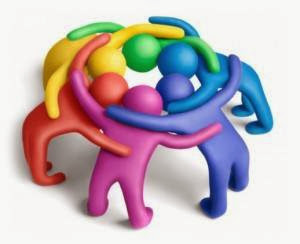 Les Chapitres Généraux des années 2001 et 2009 ont invité à créer de nouveaux styles de communautés, à accueillir favorablement la création de communautés de religieux et de laïcs, et de former des communautés internationales et interprovinciales, ouvertes aux frères et aux laïcs maristes, afin s’ouvrir à de nouveaux champs de mission à la périphérie.En tant que vie chrétienne, la vie laïque est également communautaire. Les laïcs expérimentent la vie de communauté dans différentes structures, commissions et groupes, apportant leur propre couleur aux diverses expressions du charisme mariste. La communauté est la concrétisation de la fraternité chrétienne en mission. Elle se différencie donc, essentiellement, d’un groupe de travail, d’un groupe de réflexion, d’un groupe de prière… bien que la communauté puisse réunir tous ces aspects. L’Assemblée de Mendes l’a clairement affirmé : « Nous sommes appelés à travailler ensemble d’une manière radicale pour annoncer le Royaume de Dieu à tous les enfants et les jeunes, spécialement au plus pauvres, en créant des espaces pour partager la vie et pour développer différentes formes de vie communautaire. Créer des communautés maristes de vie qui, de façon visible et significative, évangélisatrices par leur esprit de famille et d’engagement pour la mission.Dans le monde du laïcat mariste, il existe aujourd’hui plusieurs formes de communautés : le Mouvement Champagnat de la Famille Mariste, les communautés de vie de frères et de laïcs, et divers groupes de laïcs maristes. Nous vivons des réalités très différentes, ce qui explique que les formes concrètes de chaque communauté sont très différentes. Le modèle de communauté dans laquelle tous vivent sous le même toit et mettent tout en commun est une possibilité qui s’ouvre devant nous, mais elle ne constitue pas l’unique idéal mariste pour les laïcs. Il faut signaler que les communautés maristes laïques qui sont en train de naître offrent un scénario rénové de la vie mariste, un point de référence pour le charisme qui peut donner un nouvel élan à la mission. La vie mariste laïque produit sa propre sagesse. Partager la foi en communauté et la réfléchir fortifient sa vocation de chrétien et de mariste. En ce sens, les communautés laïques doivent tendre à être des communautés formatrices.Il existe aujourd’hui un nombre significatif de communautés maristes où frères et laïcs partagent la vie autour d’une mission. Certaines sont nés pour aider au discernement vocationnel de jeunes adultes; d’autres pour le travail d’insertion sociale; certaines développent des projets où la vie et la mission sont partagées. Quelques-unes ont un caractère temporaire, d’autres sont d’une durée plus longue. Toutes manifestent la richesse communautaire engendrée par des personnes de différents états de vie.Faire communauté exige suivre les étapes de constitution et de croissance. Chaque étape exige un temps de mise en place pour vivre ensemble d’une façon authentiquement humaine et, en même temps, profondément spirituelle, chrétienne et mariste.Nous pourrions signaler quelques dangers de toute expérience communautaire, bien que tous n’apparaissent pas en même temps : l’expérience de vivre un processus, une recherche, un chemin à parcourir; l’expérience de partager la vie plus qu’une organisation; l’accent à mettre sur le dialogue, la communication au niveau du cœur; le sentiment de responsabilité afin d’apporter ses qualités personnelles au service des autres; la valorisation, la reconnaissance et le respect des différences et les besoins de chacun; la référence à un projet communautaire de vie,  qui comprend : l’intégration et les relations communautaire, la croissance spirituelle selon la vocation de chacun et l’étape que l’on est en train de vivre, la mission et la célébration.